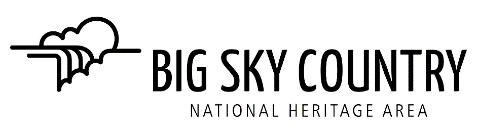 AGENDA - BOARD MEETING                              BOARD OF DIRECTORS, BIG SKY COUNTRY NHA, INC.                                          Monday December 19, 2022Call to Order, Welcome Guests and Roll Call 				Jane WeberDisclosure of any Conflicts of Interest on this agenda			Board MembersConsent Agenda									Board Members   10 minutesApproval of the Meeting Minutes from November 28, 2022Ratification of Exec. Committee Actions Taken Between Meetings DECISION - January 2023 Meeting and Agenda			Bill Bronson	15 minutesOld Business 											Nominations Committee Report (Mark Good, Mary Willmarth, Ken Robison)		10 minutesInformation - Recommend a Slate of Board Members – renewals Decision – Acceptance of non-renewalsInformation – Recommendation for a Slate of Officers for 2023 – Chairman, Vice-Chairman, Secretary, TreasurerInformation – Recommendations of new board membersDecision – Recommendation of potential new board members to contact2023 Budget 			                                     	Pam Guschausky  	10 minutesDecision – 2023 Budget Recommendations/modificationsCommittee Reports 		             		   		Committee Chairs	Finance Committee				    		  Pam Guschausky	5 minutesMembers: P. Guschausky (CHAIR), Murry Moore, Bill BronsonInformation – review of financial statements and year-end givingFeasibility Study Task Force 				     		Jane Weber	 5 minutes 	Members: J. Weber (CHAIR), E. Sievert, L. Scriver-Colburn, B. Bronson, K. RobisonInformation – January 23 Zoom MeetingProjects Committee  						   	 Jane Weber	 10 minutesMembers: J. Weber (CHAIR), L Scriver-Colburn, K. Robison, Karyn Giles, Steve Taylor, Sam LongInformation – February Meeting in Fort Benton Information -  Progress on MHF Grant 				Carol & Jane-	Information - Project Committee’s next meeting Announcement from Board Members								  5 minutesMotion to Adjourn